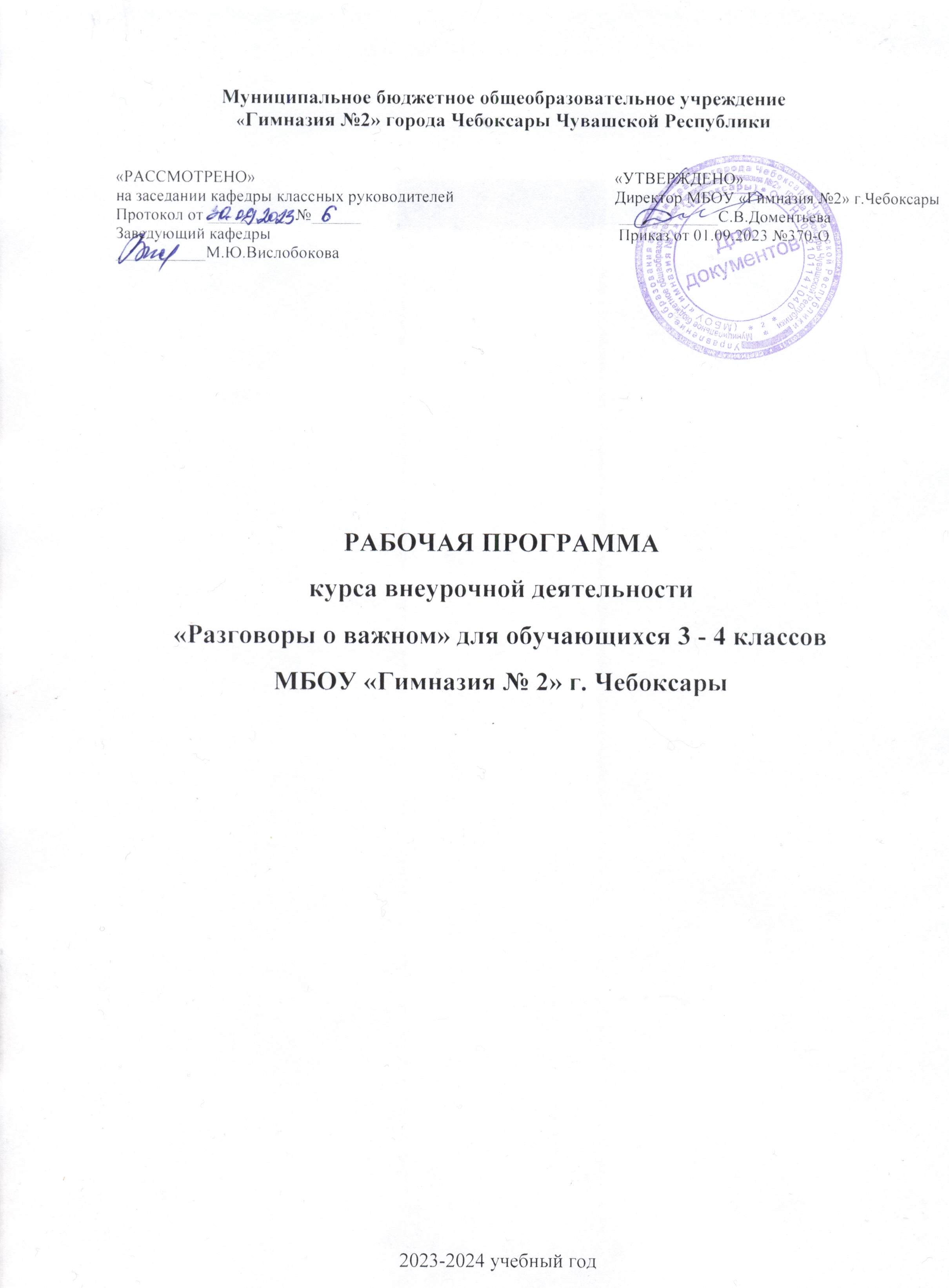 	Актуальность и назначение программыПрограмма разработана в соответствии с требованиями федеральных государственных образовательных стандартов начального общего образования, федеральных образовательных программ начального общего образования. Это позволяет обеспечить единство обязательных требований ФГОС во всем пространстве школьного образования в урочной и внеурочной деятельности.Цель: становление у обучающихся гражданско-патриотических чувств.Задача: развитие у обучающегося ценностного отношения к Родине, природе, человеку, культуре, знаниям, здоровью.Программа направлена на:формирование российской гражданской идентичности обучающихся;формирование интереса к познанию;формирование осознанного отношения к своим правам и свободам и уважительного отношения к правам и свободам других;выстраивание собственного поведения с позиции нравственных и правовыхнорм;создание мотивации для участия в социально-значимой деятельности;развитие у школьников общекультурной компетентности;развитие умения принимать осознанные решения и делать выбор;осознание своего места в обществе;познание себя, своих мотивов, устремлений, склонностей;формирование готовности к личностному самоопределению.Нормативную правовую основу настоящей рабочей программы курса внеурочной деятельности «Разговоры о важном»  составляют следующие  документы: Федеральный	закон	"Об	образовании	в	Российской Федерации" от 29.12.2012 № 273-ФЗ; Стратегия национальной безопасности Российской Федерации, Указ Президента Российской Федерации от 2 июля 2021 г. № 400 «О Стратегии национальной безопасности Российской Федерации»;Приказ Министерства просвещения Российской Федерации от 31.05.2021 № 286 «Об утверждении федерального государственного образовательного стандарта начального общего образования» (Зарегистрирован Минюстом России 05.07.2021 № 64100);Приказ Министерства просвещения Российской Федерации от 18.07.2022 № 569 «О внесении изменений в федеральный государственный образовательный стандарт начального общего образования» (Зарегистрирован Минюстом России 17.08.2022 № 69676);Письмо Министерства просвещения Российской Федерации «О направлении методических рекомендаций по проведению цикла внеурочных занятий «Разговоры о важном»» от 15.08.2022 № 03–1190;Приказ Министерства просвещения Российской Федерации от 18.05.2023 № 372 «Об утверждении федеральной образовательной программы начального общего образования» (Зарегистрирован Минюстом России 12.07.2023 № 74229.В планируемых результатах каждого сценария внеурочного занятия выделяются нравственные ценности, которые являются предметом обсуждения. Основные ценности характеризуются следующим образом.Историческая памятьисторическая память – обязательная часть культуры народа и каждого гражданина;историческая память соединяет прошлое, настоящее, позволяя сохранить и продолжить достижения, мудрость, опыт, традиции прошлых поколений;историческая память есть культура целого народа, которая складывается из объединения индивидуальных переживаний, и включает важнейшие нравственные качества: благодарность, уважение, гордость потомков за жизнь и подвиги предков.Преемственность поколенийкаждое следующее поколение учится у предыдущего: осваивает, воссоздаёт, продолжает его достижения, традиции;семья построена на сохранении преемственности поколений. Память о предыдущих поколениях бережно хранится в предметах, фото, вещах, а также в гуманном отношении к старшим поколениям.Патриотизм — любовь к Родинепатриотизм (любовь к Родине) – самое главное качества гражданина;любовь к своему Отечеству начинается с малого — с привязанности к родному дому, малой родине;патриотизм строится на ответственности за судьбу своей родной земли; чувстве гордости за историю, культуру своего народа и народов России.Доброта, добрые деладоброта — это способность (желание и умение) быть милосердным, поддержать, помочь без ожидания благодарности;благотворительность — проявление добрых чувств; благотворительность была распространена в России в прошлые века, что стало сегодня примером для подражания. Семья и семейные ценностисемья связана не только общим местом проживания, общим хозяйством, общими делами, но и значимыми ценностями — взаимопониманием, взаимоподдержкой, традициями и т. д.;каждый член семьи имеет свои обязанности, но всегда готовы прийти на помощь другому: взять на себя его дела, проявить внимание, оказать помощь друг другу;обучающийся должен ответственно относиться к своей семье, участвовать во всех ее делах, помогать родителям;семейные ценности всегда были значимы для народов России; семейные ценности представлены в традиционных религиях России. Культура Россиикультура общества — это достижения человеческого общества, созданные на протяжении его истории;российская культура богата и разнообразна, она известна и уважаема во всем мире;культура представлена достижениями в материальной сфере (строительство, техника, предметы быта и др.), в духовной сфере (народное творчество, литература, изобразительное искусство, музыка, театр и др.), а также в этике, культуре взаимоотношений людей.Наука на службе Родинынаука обеспечивает прогресс общества и улучшает жизнь человека;в науке работают талантливые, творческие люди, бесконечно любящие свою деятельность;в России совершено много научных открытий, без которых невозможно представить современный мир.На внеурочных занятиях как неучебных формируются определенные ценности: высшие нравственные чувства и социальные отношения.            Учебный курс предназначен для обучающихся 3–4-х классов; рассчитан на 1 час в неделю: 33 часа в год для обучающихся 3-4-х классов. Занятия проводятся по понедельникам первым уроком.Содержание курса внеурочной деятельностиОсновные темы занятий связаны с важнейшими аспектами жизни человека в современной России: знанием родной истории и пониманием сложностей современного мира, техническим прогрессом и сохранением природы, ориентацией в мировой художественной культуре и повседневной культуре поведения, доброжелательным отношением к окружающим и ответственным отношением к собственным поступкам.Темы занятий приурочены к государственным праздникам, знаменательным датам, традиционным праздникам, годовщинам со дня рождения известных людей – ученых, писателей, государственных деятелей и деятелей культуры:День знаний Там, где Россия100-летие со дня рождения Зои КосмодемьянскойИзбирательная система РоссииДень учителяО взаимоотношениях в коллективеПо ту сторону экранаДень спецназаДень материЧто такое Родина?Мы вместеГлавный закон страныГерои нашего времениНовый год – традиции праздника народов РоссииОт «А» до «Я». 450 лет «Азбуке» Ивана ФедороваНалоговая грамотностьНепокоренныеСоюзники РоссииД.Менделеев. 190 лет со дня рожденияДень первооткрывателяДень защитника ОтечестваКак найти свое место в обществеВсемирный фестиваль молодежиПервым делом самолеты. О гражданской авиацииКрым – дорога домойЦирк! Цирк! Цирк!«Вижу Землю»215-летие со дня рождения ГоголяЭкологичное потреблениеТруд крут!Уроки памятиБудь готов! Ко дню общественных организацийРусский язык великий и могучий. К 225-летию со дня рождения А.С. ПушкинаПланируемые результаты Занятия в рамках программы направлены на обеспечение достижений школьниками следующих личностных, метапредметных и предметных образовательных результатов.Личностные результатыГражданско-патриотического воспитание: осознание своей этнокультурной и российской гражданской идентичности; сопричастность к прошлому, настоящему и будущему своей страны и родного края; уважение к своему и другим народам; первоначальные представления о человеке как члене общества, о правах и обязанности гражданина, качествах патриота своей страны.Духовно-нравственное воспитание: понимание связи человека с окружающим миром; бережное отношение к среде обитания; проявление заботы о природе; неприятие действий, приносящих ей вред. Признание индивидуальности каждого человека; проявление сопереживания, уважения и доброжелательности; неприятие любых форм поведения, направленных на причинение физического и морального вреда другим людям; выполнение нравственно-этических норм поведения и правил межличностных отношений.Эстетическое воспитание: уважительное отношение и интерес к художественной культуре, восприимчивость к разным видам искусства, традициям и творчеству своего и других народов; стремление к самовыражению в разных видах художественной деятельности.Физическое воспитание, культура здоровья и эмоционального благополучия: соблюдение правил здорового и безопасного (для себя и других людей) образа жизни в окружающей среде (в том числе информационной); бережное отношение к физическому и психическому здоровью.Трудовое воспитание: осознание ценности труда в жизни человека и общества, ответственное потребление и бережное отношение к результатам труда, интерес к различным профессиям.Ценности научного познания: первоначальные представления о научной картине мира; познавательные интересы, активность, инициативность, любознательность и самостоятельность в познании. Проявление желания обогащать свои знания, способность к поисково-исследовательской деятельности.Метапредметные результатыУниверсальные учебные познавательные действия: для решения предложенных учебных задач использовать интеллектуальные операции (сравнение, анализ, классификацию), оценивать ситуации нравственного и безнравственного поведения, приводить примеры событий, фактов, демонстрирующих отношение человека к окружающему миру, проявление нравственно-этических качеств. Работать с информацией, представленной в текстовом, иллюстративном, графическом виде.Универсальные учебные коммуникативные действия: проявлять активность в диалогах, дискуссиях, высказывать свое мнение по поводу обсуждаемых проблем; соблюдать правила ведения диалога и дискуссии; создавать устные и письменные высказывания, небольшие тексты (описание, рассуждение); проявлять желание готовить небольшие публичные выступления.Универсальные учебные регулятивные действия: признавать возможность существования разных точек зрения; корректно и аргументированно высказывать свое мнение. Принимать участие в планировании действий и операций по решению учебной задачи, оценивать свое участие в общей беседе (дискуссии, учебном диалоге).Занятия «Разговоры о важном» позволяют осуществить решение задач по освоению предметных планируемых результатов.Предметные результаты освоения программы внеурочной деятельности«Разговоры о важном» представлены с учетом специфики содержания предметных областей, к которым имеет отношение содержание курса внеурочной деятельности:Русский язык: первоначальное представление о многообразии языков и культур на территории Российской Федерации, о языке как одной из главных духовно-нравственных ценностей народа; понимание роли языка как основного средства общения; осознание значения русского языка как государственного языка Российской Федерации; понимание роли русского языка как языка межнационального общения; осознание правильной устной и письменной речи как показателя общей культуры человека; овладение основными видами речевой деятельности на основе первоначальных представлений о нормах современного русского литературного языка; использование в речевой деятельности норм современного русского литературного языка и речевого этикета.Литературное чтение: осознание значимости художественной литературы и произведений устного народного творчества для всестороннего развития личности человека; первоначальное представление о многообразии жанров художественных произведений и произведений устного народного творчества; овладение элементарными умениями анализа и интерпретации текста.Иностранный язык: знакомство представителей других стран с культурой своего народа.Математика и информатика: развитие логического мышления; приобретение опыта работы с информацией, представленной в графической и текстовой форме, развитие умений извлекать, анализировать, использовать информацию и делать выводы.Окружающий мир: сформированность уважительного отношения к своей семье и семейным традициям, Организации, родному краю, России, ее истории и культуре, природе; сформированность чувства гордости за национальные свершения, открытия, победы; первоначальные представления о природных и социальных объектах как компонентах единого мира, о многообразии объектов и явлений природы; о связи мира живой и неживой природы; сформированность основ рационального поведения и обоснованного принятия решений; первоначальные представления о традициях и обычаях, хозяйственных занятиях населения и массовых профессиях родного края, достопримечательностях столицы России и родного края, наиболее значимых объектах Всемирного культурного и природного наследия в России; важнейших для страны и личности событиях и фактах прошлого и настоящего России; основных правах и обязанностях гражданина Российской Федерации; развитие умений описывать, сравнивать и группировать изученные природные объекты и явления, выделяя их существенные признаки и отношения между объектами и явлениями; понимание простейших причинно-следственных связей в окружающем мире (в том числе на материале о природе и культуре родного края); приобретение базовых умений работы с доступной информацией (текстовой, графической, аудиовизуальной) о природе и обществе, безопасного использования электронных ресурсов организации и сети Интернет, получения информации из источников в современной информационной среде; формирование навыков здорового и безопасного образа жизни на основе выполнения правил безопасного поведения в окружающей среде, в том числе знаний о небезопасности разглашения личной и финансовой информации при общении с людьми вне семьи, в сети Интернет и опыта соблюдения правил безопасного поведения при использовании личных финансов; приобретение опыта положительного эмоционально-ценностного отношения к природе; стремления действовать в окружающей среде в соответствии с экологическими нормами поведения.Основы религиозных культур и светской этики: понимание необходимости нравственного совершенствования, духовного развития, роли в этом личных усилий человека; формирование умений анализировать и давать нравственную оценку поступкам, отвечать за них, проявлять готовность к сознательному самоограничению в поведении; построение суждений оценочного характера, раскрывающих значение нравственности, веры как регуляторов поведения человека в обществе и условий духовно-нравственного развития личности; понимание ценности семьи, умение приводить примеры положительного влияния религиозной традиции на отношения в семье, воспитание детей; овладение навыками общения с людьми разного вероисповедания; осознание, что оскорбление представителей другой веры есть нарушение нравственных норм поведения в обществе; понимание ценности человеческой жизни, человеческого достоинства, честного труда людей на благо человека, общества; формирование умений объяснять значение слов «милосердие», «сострадание», «прощение», «дружелюбие»; умение находить образы, приводить примеры проявлений любви к ближнему, милосердия и сострадания в религиозной культуре, истории России, современной жизни; открытость к сотрудничеству, готовность оказывать помощь; осуждение любых случаев унижения человеческого достоинства; знание общепринятых в российском обществе норм морали, отношений и поведения людей, основанных на российских традиционных духовных ценностях, конституционных правах, свободах и обязанностях гражданина.Изобразительное искусство: выполнение творческих работ с использованием различных художественных материалов и средств художественной выразительности изобразительного искусства; умение характеризовать виды и жанры изобразительного искусства; умение характеризовать отличительные особенности художественных промыслов России.Музыка: знание основных жанров народной и профессиональной музыки.Технология: сформированность общих представлений о мире профессий, значении труда в жизни человека и общества, многообразии предметов материальной культуры.Физическая культура: сформированность общих представлений о физической культуре и спорте, физической активности человека, физических качествах, жизненно важных прикладных умениях и навыках, основных физических упражнениях; умение взаимодействовать со сверстниками в игровых заданиях и игровой деятельности, соблюдая правила честной игрыМногие темы «Разговоров о важном» выходят за рамки программ учебных предметов и способствуют развитию кругозора младшего школьника, его возрастной эрудиции и общей культуры. Эта функция внеурочной деятельности особенно важна и является после решения воспитательных задач – существенной и приоритетной.Тематическое планирование(3-4 классы)№Тема занятияФорма проведения занятияЧасыЦОР/ЭОРДатаСентябрьСентябрьСентябрьСентябрьСентябрьСентябрь1День знаний Беседа, диалог1https://razgovor.edsoo.ru/04.09.20232Там, где РоссияБеседа, диалог1https://razgovor.edsoo.ru/11.09.20233100-летие со дня рождения Зои КосмодемьянскойБеседа, диалог1https://razgovor.edsoo.ru/18.09.20234Избирательная система РоссииБеседа, диалог1https://razgovor.edsoo.ru/25.09.2023ОктябрьОктябрьОктябрьОктябрьОктябрьОктябрь5День учителяБеседа, диалог1https://razgovor.edsoo.ru/02.10.20236О взаимоотношениях в коллективеБеседа, диалог1https://razgovor.edsoo.ru/09.10.20237По ту сторону экранаБеседа, диалог1https://razgovor.edsoo.ru/16.10.20238День спецназаБеседа, диалог1https://razgovor.edsoo.ru/23.10.2023НоябрьНоябрьНоябрьНоябрьНоябрьНоябрь9День материБеседа, диалог1https://razgovor.edsoo.ru/13.11.202310Что такое Родина?Беседа, диалог1https://razgovor.edsoo.ru/20.11.202311Мы вместеБеседа, диалог1https://razgovor.edsoo.ru/27.11.2023ДекабрьДекабрьДекабрьДекабрьДекабрьДекабрь12Главный закон страныБеседа, диалог1https://razgovor.edsoo.ru/04.12.202313Герои нашего времениБеседа, диалог1https://razgovor.edsoo.ru/11.12.202314Новый год – традиции праздника народов РоссииБеседа, диалог1https://razgovor.edsoo.ru/18.12.202315От «А» до «Я». 450 лет «Азбуке» Ивана ФедороваБеседа, диалог1https://razgovor.edsoo.ru/25.12.2023ЯнварьЯнварьЯнварьЯнварьЯнварьЯнварь16Налоговая грамотностьБеседа, диалог1https://razgovor.edsoo.ru/15.01.202417НепокоренныеБеседа, диалог1https://razgovor.edsoo.ru/22.01.202418Союзники РоссииБеседа, диалог1https://razgovor.edsoo.ru/29.01.2024ФевральФевральФевральФевральФевральФевраль19Д.Менделеев. 190 лет со дня рожденияБеседа, диалог1https://razgovor.edsoo.ru/05.02.202420День первооткрывателяБеседа, диалог1https://razgovor.edsoo.ru/12.02.202421День защитника ОтечестваБеседа, диалог1https://razgovor.edsoo.ru/19.02.202422Как найти свое место в обществеБеседа, диалог1https://razgovor.edsoo.ru/26.02.2024МартМартМартМартМартМарт23Всемирный фестиваль молодежиБеседа, диалог1https://razgovor.edsoo.ru/04.03.202424Первым делом самолеты. О гражданской авиацииБеседа, диалог1https://razgovor.edsoo.ru/11.03.202425Крым – дорога домойБеседа, диалог1https://razgovor.edsoo.ru/18.03.2024АпрельАпрельАпрельАпрельАпрельАпрель26Цирк! Цирк! Цирк!Беседа, диалог1https://razgovor.edsoo.ru/01.04.202427«Вижу Землю»Беседа, диалог1https://razgovor.edsoo.ru/08.04.202428215-летие со дня рождения ГоголяБеседа, диалог1https://razgovor.edsoo.ru/15.04.202429Экологичное потреблениеБеседа, диалог1https://razgovor.edsoo.ru/22.04.2024МайМайМайМайМайМай30Труд крут!Беседа, диалог1https://razgovor.edsoo.ru/29.04.202431Уроки памятиБеседа, диалог1https://razgovor.edsoo.ru/06.05.202432Будь готов! Ко дню общественных организацийБеседа, диалог1https://razgovor.edsoo.ru/13.05.202433Русский язык великий и могучий. К 225-летию со дня рождения А.С. ПушкинаБеседа, диалог1https://razgovor.edsoo.ru/20.05.2024